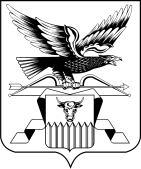 ГУБЕРНАТОР ЗАБАЙКАЛЬСКОГО КРАЯПОСТАНОВЛЕНИЕг. ЧитаОб утверждении Положения о научно-консультативном Совете  при Губернаторе Забайкальского краяДля осуществления комплексного анализа социально-экономической ситуации в Забайкальском крае, планов социально-экономического развития муниципальных образований, обоснования и экспертизы предложений по перспективным направлениям социально-экономического развития Забайкальского края п о с т а н о в л я ю:Создать научно-консультативный Совет при Губернаторе Забайкальского края.Утвердить прилагаемое Положение «О научно-консультационном Совете при Губернаторе Забайкальского края».Утвердить состав членов научно-консультативный Совет при Губернаторе Забайкальского края.УТВЕРЖДЕНОпостановлением Губернатора Забайкальского краяПОЛОЖЕНИЕо научно-консультативном Совете при Губернаторе Забайкальского края1. Общие положения1.1. Научно-консультативный совет при Губернаторе Забайкальского края (далее - Совет) является совещательным и консультативным органом, образуемым для осуществления комплексного анализа социально-экономической ситуации, обоснования и экспертизы предложений по перспективным направлениям социально-экономического развития Забайкальского края (далее - край), анализа комплексных планов и стратегий развития муниципальных образований Забайкальского края, выработки вариантов экономической политики, направленной на активизацию рыночных сил, создания благоприятного предпринимательского, инвестиционного и инновационного климата на территории края.1.2. Совет в своей деятельности руководствуется Конституцией Российской Федерации, законодательством Российской Федерации и Забайкальского края, а также настоящим Положением. 1.3. Положение о Совете и его состав утверждаются настоящим постановлением Губернатора Забайкальского края.2. Цели и задачи Совета2.1. Совет образован в целях разработки научно-обоснованных рекомендаций по вопросам социально-экономической политики Забайкальского края.2.2.. Задачами Совета являются:2.2.1. Организация и проведение аналитических работ по основным направлениям экономической деятельности края в целом и отдельных территорий (муниципальных районов, муниципальных округов, городских округов) в целях оценки реальных проблем и возможностей эффективного функционирования важнейших элементов социально-экономической системы Забайкальского края;2.2.2. Оценка вариантов экономического развития края в средне- и долгосрочной перспективах;2.2.3. Проведение экспертизы важнейших решений и проектов экономического характера, которые могут оказать в перспективе серьезное воздействие на состояние и динамику социально-экономической системы Забайкальского края;2.2.4. Анализ документов стратегического планирования, определяющих основные направления социально-экономического развития Забайкальского края в средне- и долгосрочной перспективе, и механизмов взаимодействия органов исполнительной власти Забайкальского края по их реализации2.2.5. Формирование экономического мировоззрения в крае путем публикации материалов аналитических и прогнозных разработок Совета, организации дискуссий и обсуждений важнейших экономических материалов и проектов, проведения конференций и конкурсов;2.2.6. Содействие формированию благоприятного предпринимательского, инвестиционного и инновационного климата в крае.3. Основные направления деятельности СоветаВ соответствии с задачами своей дейятельности Совет осуществляет:3.1. Рассмотрение по представлению министерств края и иных органов исполнительной власти края проектов решений по важнейшим вопросам текущего и перспективного функционирования экономики и социальной сферы в целях оценки результативности этих решений и выработки предложений по их реализации;3.2 Разработку рекомендаций по совершенствованию законодательного регулирования вопросов социально-экономического развития края;3.3. Анализ и оценку результатов социально-экономического развития Забайкальского края для подготовки рекомендаций по наиболее важным направлениям социально-экономического развития Забайкальского края для Губернатора Забайкальского края;3.4. Подготовку концептуальных вариантов перспективного социально-экономического развития края в целом,  отдельных муниципальных образований;3.5. Оценку и выработку вариантов развития по важнейшим отраслям и направлениям экономики  и социальной сферы края.4. Полномочия СоветаВ целях осуществления задач, предусмотренных в разделе 2 настоящего Положения, Совет имеет право:4.1. Принимать решения, носящие рекомендательный характер;4.2. Запрашивать и получать от органов государственной власти Забайкальского края, организаций сведения, необходимые для выполнения возложенных на Совет задач;4.3. Давать поручения членам Совета по подготовке вопросов, подлежащих рассмотрению на заседаниях Совета;4.4. Привлекать в установленном порядке специалистов исполнительных органов государственной власти Забайкальского края, заинтересованных организаций для подготовки заключений по различным  направлениям деятельности Совета;4.5. По предварительному согласованию проводить заседания Совета, иные мероприятия Совета в помещениях, используемых исполнительными органами государственной власти Забайкальского края;4.6. Осуществлять иные полномочия, отвечающие целям и задачам Совета и не противоречащие законодательству Российской Федерации и Забайкальского края, а также настоящему Положению.5. Структура и организация работы Совета5.1. Положение о Совете утверждается постановлением Губернатора Забайкальского края. Совет возглавляют три сопредседателя.  Кандидатуры сопредседателей Совета, секретаря и персональный состав Совета, а также изменения в составе Совета утверждаются настоящим постановлением.Состав Совета формируется из научных работников, экспертов в области экономики, экологии, социальной сферы. Количество членов в Совете не должно превышать 18 человек:5.2. Сопредседатели Совета: 5.2.1. Руководят деятельностью Совета;5.2.2. Формируют проект плана работы Совета на год и представляют его Губернатору Забайкальского края на утверждение;5.2.3. Подписывают протоколы заседаний Совета;5.2.4. Осуществляют иные функции, необходимые для обеспечения деятельности Совета.5.3. Сопредседатели Совета и члены совета исполняют свои обязанности на общественных началах и осуществляют свою деятельность на безвозмездной основе. 5.4. Заседания Совета проводятся по мере необходимости в зависимости от сроков подготовки плановых вопросов, но не реже двух раз в год. Заседания Совета считаются состоявшимися, если на них присутствовало не менее половины списочного состава Совета.5.5. Члены Совета участвуют в заседаниях Совета лично, либо дистанционно с применением видео-конферец связи.5.6. Решения Совета принимаются простым большинством голосов присутствующих на заседании Совета членов Совета. При равенстве голосов решения принимаются сопредседателями Совета. Принятое на заседании Совета решение заносится в протокол заседания Совета.5.7. Решения Совета в обязательном порядке доводятся до сведения Губернатора Забайкальского края, Правительства Забайкальского края и направляются в органы государственной власти, органы местного самоуправления, организации по принадлежности принятых решений.5.8. Секретарь Совета:5.8.1. Координирует вопросы организационного и технического обеспечения работы Совета, документооборота Совета, подготовки протокола заседания Совета, осуществляет контроль за исполнением решений Совета;5.8.2. Информирует членов Совета о времени, месте и повестке дня заседания Совета не позднее, чем за пять дней до назначенной даты проведения очередного заседания Совета;5.8.3. Обеспечивает, во взаимодействии с органами исполнительной власти края, подготовку информационных материалов к заседаниям Совета по вопросам, включенным в повестку дня заседания Совета, организует рассылку подготовленных к заседанию материалов членам Совета не позднее чем за пять дней до назначенной даты проведения очередного заседания Совета;5.8.4. Доводит решения Совета до исполнителей в срок не позднее трех рабочих дней с момента подписания протокола заседания Совета;5.8.5. Два раза в год готовит информацию о выполнении решений Совета, согласовывает с сопредседателями и представляет Губернатору Забайкальского края.5.9. На заседаниях Совета могут присутствовать представители органов государственной власти Забайкальского края, ученые, представители деловых кругов и средств массовой информации.5.10. Работа Совета регулярно освещается в средствах массовой информации, подготовка пресс-релизов осуществляется секретарем Совета.5.11. Организационно-техническое и информационное обеспечение  деятельности Совета осуществляется Департаментом по развитию муниципальных образований Забайкальского края.6. Прекращение деятельности Совета6.1. Срок полномочий Совета составляет четыре года, за исключением первого состава Совета, срок полномочий которого составляет два года.6.2. Прекращение деятельности Совета производится постановлением Губернатора Забайкальского края.__________________________УТВЕРЖДЕНпостановлением Губернатора Забайкальского краяСОСТАВнаучно-консультативного совета при Губернаторе Забайкальского края _________________________Губернатор Забайкальского краяА.М.ОсиповБудаева Билигма Батордоржиевнакандидат географических наук, заместитель руководителя – начальник управления социальной сферы Администрации Агинского Бурятского округа Забайкальского краяГлазырина Ирина Петровна- доктор экономических наук, профессор, заведующий лабораторией эколого-экономических исследований  Института природных ресурсов, экологии и  криологии Сибирского отделения Российской Академии наук, сопредседатель СоветаКаюкова Светлана Николаевна- кандидат биологических наук, доцент, декан Технологического факультета ФГБОУ ВО «Забайкальский аграрный институт»Клименко Татьяна Константиновна- доктор педагогических наук, профессор ФГБОУ ВО «Забайкальский государственный университет», сопредседатель СоветаКовальчук Людмила Борисовна- кандидат экономических наук, заместитель руководителя Департамента по развитию муниципальных образований Забайкальского края, секретарь СоветаКорсун Олег Валерьевич- кандидат биологических наук,  эколог, заместитель директора по науке  Института природных ресурсов, экологии и  криологии Сибирского отделения Российской Академии наукКравцова Светлана Александровна- кандидат экономических наук, заведующая кафедрой Читинского института (филиала) ФГБОУ ВО «Байкальский государственный университет»Криклевская Лариса Юрьевна- кандидат экономических наук, доцент кафедры финансов и управления Читинского института (филиала) ФГБОУ ВО «Байкальский государственный университет»Ларёва Наталья Викторовна- доктор медицинских наук, профессор, проректор по научной и международной работе ФГБОУ ВО «Читинская государственная медицинская академия»Лига Марина Борисовна- доктор социологических наук, профессор ФГБОУ ВО «Забайкальский государственный университет»Ломакина Наталья Валентиновна- доктор экономических наук, доцент,  Институт экономических исследований  Дальневосточного отделения Российской академии наук (г. Хабаровск)Минакир Павел Александрови- академик  РАН, научный руководитель Института экономических исследований  Дальневосточного отделения Российской академии наук (г. Хабаровск), сопредседатель СоветаМихеев Игорь Евгеньевич- кандидат географических наук, директор Института природных ресурсов, экологии и  криологии Сибирского отделения Российской Академии наукНайден Светлана Николаевна- доктор экономических наук, профессор РАН, заведующая сектором социального развития и формирования человеческого капитала  Института экономических исследований  Дальневосточного отделения Российской академии наук  (г. Хабаровск)Рензин Олег Маркович- кандидат экономических наук,  советник научного руководителя Института экономических исследований  Дальневосточного отделения Российской академии наук (г. Хабаровск)Сигачев Николай Петрович- доктор технических наук, профессор, технический директор ООО «Забтранспроект»Сокол-Номоконов Эдуард Николаевич- кандидат технических наук, профессор, директор Научно-исследовательского проектного института территориального планирования и управления 